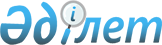 О признании утратившим силу постановления акимата Мунайлинского района от 1 июля 2015 года №167-қ "Об утверждении схемы и порядок перевозки в общеобразовательные школы детей, проживающих в отдаленных населенных пунктах Мунайлинского района"Постановление акимата Мунайлинского района Мангистауской области от 31 марта 2016 года № 69-қ      Примечание РЦПИ.
В тексте документа сохранена пунктуация и орфография оригинала.

      В соответствии с законом Республики Казахстан от 24 марта 1998 года "О нормативных правовых актах", акимат района ПОСТАНОВЛЯЕТ:

      1. Признать утратившим силу постановления акимата Мунайлинского района от 1 июля 2015 года № 167-қ "Об утверждении схемы и порядок перевозки в общеобразовательные школы детей, проживающих в отдаленных населенных пунктах Мунайлинского района" (зарегистрировано в Реестре государственной регистрации нормативных правовых актов за № 2793, опубликовано в газете "Мұнайлы" 7 августа 2015 года).

      2. Аппарату акима Мунайлинского района (Оспан Е.) в недельный срок направить копию настоящего постановления в Департамент юстиции Мангистауской области и обеспечить его официальное опубликование.

      3. Настоящее постановление вводится в действие со дня подписания и подлежит официальному опубликованию.


					© 2012. РГП на ПХВ «Институт законодательства и правовой информации Республики Казахстан» Министерства юстиции Республики Казахстан
				
      Исполняющий обязанности акима

Н. Жолбаев
